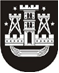 KLAIPĖDOS MIESTO SAVIVALDYBĖS TARYBASPRENDIMASDĖL KLAIPĖDOS MIESTO BIUDŽETINIŲ SPORTO ĮSTAIGŲ SPORTO BAZIŲ PASLAUGŲ TEIKIMO IR NAUDOJIMO TVARKOS APRAŠO PATVIRTINIMO2016 m. gruodžio 22 d. Nr. T2-299KlaipėdaVadovaudamasi Lietuvos Respublikos vietos savivaldos įstatymo 16 straipsnio 2 dalies 26 punktu, 18 straipsnio 1 dalimi ir Lietuvos Respublikos kūno kultūros ir sporto įstatymo 12 straipsnio 1 dalimi, Klaipėdos miesto savivaldybės taryba nusprendžia:1. Patvirtinti Klaipėdos miesto biudžetinių sporto įstaigų sporto bazių paslaugų teikimo ir naudojimo tvarkos aprašą (pridedama).2. Nustatyti, kad naudojimasis sporto bazėmis neatlygintinai iki 2018 m. sausio 1 d. suteikiamas (paliekamas):2.1. biudžetinėms sporto įstaigoms jų pagrindinei veiklai vykdyti;2.2. viešosioms sporto įstaigoms, kurių savininkė ar dalininkė yra Klaipėdos miesto savivaldybė;2.3. sporto šakų aukščiausiųjų lygų komandoms bei Europos klubinių komandų taurių turnyrų dalyviams;2.4. Klaipėdos miesto sporto šakų rinktinėms. 3. Pripažinti netekusiu galios Klaipėdos miesto savivaldybės tarybos 2010 m. spalio 28 d. sprendimą Nr. T2-316 „Dėl Klaipėdos miesto savivaldybės biudžetinių sporto įstaigų sporto bazių naudojimo tvarkos aprašo patvirtinimo“ (su visais pakeitimais ir papildymais).4. Skelbti šį sprendimą Teisės aktų registre ir Klaipėdos miesto savivaldybės interneto svetainėje.Savivaldybės merasVytautas Grubliauskas